ul. Ivana Milutinovića 10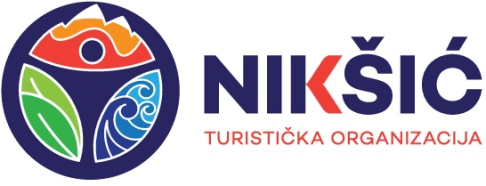 81400 Nikšić, Crna Goratel: +382 40 213 262fax: +382 40 212 511e-mail: toniksic@t-com.mewww.niksic.travelBroj: 582/22Nikšić, 06.12.2022. godineNa osnovu člana 12 stav 1 tačka 6 Odluke o osnivanju Turističke organizacije Opštine Nikšić („Službeni list RCG” - opštinski propisi, br. 35/05) i člana 27, Statuta Turističke organizacije opštine Nikšić, na koji je Skupština opštine Nikšić dala saglasnost rješenjem broj 01-3570 od 7. aprila 2006. godine („Službeni list RCG – opštinski propisi” broj 15/06), Skupština Turističke organizacije Opštine Nikšić na sjednici održanoj 05.12.2022. godine donijela jeO D L U K UUsvaja se Program rada i Finansijski planTurističke organizacije opštine Nikšić za 2023. godinu                                                                                                                         Predsjednik Skupštine TON                                                                                                                   Marko Kovačević